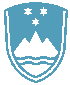 POROČILO O REDNEM INŠPEKCIJSKEM PREGLEDU NAPRAVE, KI LAHKO POVZROČIONESNAŽEVANJE OKOLJA VEČJEGA OBSEGAZavezanec:SILKEM d.o.o., Tovarniška cesta 10, 2325 KidričevoNaprava / lokacija:Naprava za proizvodnjo zeolitov in naprava za obdelavo metalurške glinice /Tovarniška cesta 10, 2325 Kidričevo.Datum pregleda:9.11.2020Okoljevarstveno dovoljenje (OVD) Agencije RS za okolje številka: 35407-49/2006-10 z dne 18.6.2009, spremenjeno z odločbo št.- 35406-85/2017-2 z dne 12.10.2017.Usklajenost z OVD:DAZaključki / naslednje aktivnosti:Ugotovljeno je, da naprava obratuje v skladu z OVD.Naslednji inšpekcijski pregled bo opravljen v okviru rednega inšpekcijskega nadzora skladno z letnim planom.